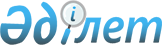 Об утверждении формы проверочного листа в сфере частного предпринимательства за соблюдением законодательства Республики Казахстан о магистральном трубопроводе
					
			Утративший силу
			
			
		
					Совместный приказ и.о. Министра нефти и газа Республики Казахстан от 30 июля 2012 года № 128 и и.о. Министра экономического развития и торговли Республики Казахстан от 31 июля 2012 года № 235. Зарегистрирован в Министерстве юстиции Республики Казахстан 10 августа 2012 года № 7835. Утратил силу совместным приказом и.о. Министра национальной экономики Республики Казахстан от 30 июня 2015 года № 478 и Министра энергетики Республики Казахстан от 22 июня 2015 года № 419      Сноска. Утратил силу совместным приказом и.о. Министра национальной экономики РК от 30.06.2015 № 478 и Министра энергетики Республики Казахстан от 22 июня 2015 года № 419 (вводится в действие по истечении десяти календарных дней после дня его первого официального опубликования).      В соответствии с пунктом 1 статьи 15 Закона Республики Казахстан от 6 января 2011 года «О государственном контроле и надзоре в Республике Казахстан», подпунктом 11) статьи 6 Закона Республики Казахстан от 22 июня 2012 года «О магистральном трубопроводе» ПРИКАЗЫВАЕМ:



      1. Утвердить прилагаемую форму проверочного листа в сфере частного предпринимательства за соблюдением законодательства Республики Казахстан о магистральном трубопроводе.



      2. Комитету государственной инспекции в нефтегазовом комплексе Министерства нефти и газа Республики Казахстан (Момышев Т.А.) обеспечить:



      1) государственную регистрацию настоящего приказа в Министерстве юстиции Республики Казахстан;



      2) направление на официальное опубликование настоящего приказа в течение десяти календарных дней после его государственной регистрации в Министерстве юстиции Республики Казахстан;



      3) опубликование настоящего приказа на официальном интернет-ресурсе Министерства нефти и газа Республики Казахстан.



      3. Контроль за исполнением настоящего приказа возложить на курирующего вице-министра нефти и газа Республики Казахстан.



      4. Настоящий приказ вводится в действие по истечении десяти календарных дней после дня его первого официального опубликования.      И.о. Министра нефти и газа

      Республики Казахстан

      _____________ Б. Толумбаев

      30 июля 2012 года      И.о. Министра экономического

      развития и торговли

      Республики Казахстан

      ______________ М. Кусаинов

      31 июля 2012 года

Утверждена          

совместным приказом      

и.о. Министра нефти и газа  

Республики Казахстан    

от 30 июля 2012 года № 128  и и.о. Министра экономического

развития и торговли      

Республики Казахстан      

от 31 июля 2012 года № 235  

Форма 

Проверочный лист

в сфере частного предпринимательства за соблюдением

законодательства Республики Казахстан о магистральном

трубопроводе      Сноска. Проверочный лист с изменением, внесенным совместным приказом Министра нефти и газа РК от 11.07.2013 № 123 и и.о. Министра регионального развития РК от 16.07.2013 № 135/НҚ (вводится в действие по истечении десяти календарных дней после дня его первого официального опубликования).Государственный орган, назначивший проверку _________________________

_____________________________________________________________________Акт о назначении проверки ___________________________________________

                                            (№, дата)Наименование субъекта предпринимательства ___________________________БИН, ИНН ____________________________________________________________Адрес, местонахождение ______________________________________________Проверку проводил _______________ ___________________ _______________

                   (должность)         (Ф.И.О.)          (подпись)      М.П.      В случае выявления нарушений требований указываются номер и дата составления предписания (№ _______ от "__" __________ 20__ года)С результатом проверки

Ознакомлен (согласен/не согласен) __________________ ________________

                                       (Ф.И.О.)          (подпись)      "__" __________ 20__ года

      По итогам проверки проверяемый субъект ________________________

                                              (наименование субъекта)

переводится в группу (отметить знаком "+"):      Должностные лица органа:

      __________________________ __________ _________________________

             (должность)          (подпись)          (Ф.И.О.)

      __________________________ __________ _________________________

             (должность)          (подпись)          (Ф.И.О.)      Руководитель органа:

      __________________________      _______________________________
					© 2012. РГП на ПХВ «Институт законодательства и правовой информации Республики Казахстан» Министерства юстиции Республики Казахстан
				№

п/пТребованияСоответствует

предъявляемым

требованиям (+)Не

соответствует

требованиям (-)Не требуется (+)1.Представление в уполномоченный орган в установленный срок отчета о фактическом исполнении графика транспортировки нефти с указанием объемов и направлений транспортировки 2.Наличие лицензии в области магистрального трубопровода в соответствии со статьей 12 Закона Республики Казахстан «О лицензировании» 3.Установление на магистральном трубопроводе, проложенном в морской акватории средств для предупреждения аварий, а также запорной арматуры, которая в случае аварии или при ремонтных работах позволяла бы отключать магистральный трубопровод, проложенный в морской акватории, от объектов морской добычи 4.Соблюдение порядка очередности предоставления услуг по транспортировке нефти и (или) нефтепродуктов по магистральному трубопроводу при ограниченной пропускной мощности магистрального трубопровода, установленного пунктом 2 статьи 24 Закона Республики Казахстан «О магистральном трубопроводе»5.Предоставление услуг по транспортировке нефти с соблюдением действующих маршрутов транспортировки нефти в системе магистральных трубопроводов в соответствии с графиком транспортировки нефти по магистральным нефтепроводамвысокой степени рискасредней степени рисканезначительной степени риска